NẮNG NÓNG GAY GẮT LÀM TIÊU THỤ ĐIỆN TOÀN QUỐC VÀ MIỀN BẮC LÊN CAO KỶ LỤC, EVN KHUYẾN CÁO SỬ DỤNG ĐIỆN TIẾT KIỆMDiễn biến thời tiết nắng nóng gay gắt diện rộng ở miền Bắc và miền Trung từ giữa tháng 6 trở lại đây đã làm tiêu thụ điện của toàn quốc và miền Bắc tăng rất mạnh. Theo số liệu từ Trung tâm Điều độ Hệ thống điện Quốc gia, vào trưa ngày 21/6/2022, công suất tiêu thụ điện toàn quốc lần đầu tiên vượt 45.000 MW và thiết lập mức đỉnh kỷ lục mới với con số là 45.528 MW. Bên cạnh đó, công suất tiêu thụ điện của riêng khu vực miền Bắc cũng đã lập mức kỷ lục mới, với công suất đỉnh của miền Bắc là 22.330 MW vào trưa ngày 21/6/2022.Như vậy, nếu so với mức trung bình của tuần trước đó thì công suất đỉnh của hệ thống điện quốc gia ngày 21/6/2022 đã tăng tới hơn 6500 MW; đối với riêng miền Bắc thì công suất đỉnh cũng đã tăng hơn 5200 MW - tương đương tăng gần 31% so với mức trung bình tuần trước đó. Nếu so với mức đỉnh năm 2021 thì công suất tiêu thụ toàn quốc ngày 21/6/2022 cao hơn tới gần 3100 MW và công suất đỉnh miền Bắc cũng cao hơn gần 1400 MW.Về sản lượng tiêu thụ điện, trên cả quy mô toàn quốc và miền Bắc cũng đều thiết lập những con số kỳ lục mới trong đợt nóng này. Đặc biệt, ngày 21/6/2022 cũng là lần đầu tiên sản lượng điện ngày toàn hệ thống điện quốc gia lần đầu tiên vượt 900 triệu với con số cụ thể là 909 triệu kWh, vượt xa mức đỉnh năm 2021 là 880 triệu kWh. Bên cạnh đó, sản lượng tiêu thụ điện của miền Bắc cũng lên mức đỉnh mới là 459 triệu kWh trong ngày 21/6/2022.Nắng nóng kéo dài làm tiêu thụ điện trong sinh hoạt tăng rất cao, phần lớn do sử dụng nhiều thiết bị làm mát như điều hòa nhiệt độ. Điều này cũng dẫn đến nguy cơ cao xảy ra sự cố lưới điện cục bộ do phải vận hành đầy tải, quá tải ở nhiều thời điểm. Đối với các hộ gia đình, thời tiết nắng nóng gay gắt kéo dài cũng làm ảnh hưởng không nhỏ đến tình trạng hoạt động và suy giảm hiệu suất của các thiết bị điện. Ngay việc sử dụng điện trong sinh hoạt thì nguy cơ quá tải, sự cố, nhảy aptomat, thậm chí nguy cơ gây cháy nổ vào những ngày nắng nóng cao điểm cũng sẽ tăng cao so với bình thường.Để hạn chế nguy cơ xảy ra sự cố cục bộ trên lưới điện cũng như trong gia đình, EVN tiếp tục khuyến cáo người dân, các cơ quan công sở và nơi sản xuất cần chú ý sử dụng điện an toàn, tiết kiệm, đặc biệt vào các giờ cao điểm trưa và tối, cụ thể là buổi trưa từ 11h30 đến 14h30, buổi tối từ 20h00 đến 22h00. Đồng thời chú ý sử dụng hợp lý điều hoà nhiệt độ (đặt ở mức 26-27 độ trở lên, sử dụng kết hợp với quạt) và chú ý không nên sử dụng đồng thời nhiều thiết bị điện có công suất lớn. Trong bối cảnh giá nhiên liệu đầu vào cho sản xuất điện trong vài tháng trở lại đây tăng rất cao (như than, khí, dầu ….) thì việc sử dụng điện tiết lại càng rất cần thiết và hết sức có ý nghĩa, góp phần giảm bớt chi phí vận hành cho toàn hệ thống.Tập đoàn Điện lực Việt Nam (EVN) rất mong luôn nhận được sự chia sẻ và ủng hộ của khách hàng sử dụng điện về các hoạt động sản xuất kinh doanh để EVN tiếp tục hoàn thiện hơn nữa, đáp ứng được yêu cầu ngày càng cao về dịch vụ khách hàng./.THÔNG TIN LIÊN HỆ:Ban Truyền thông - Tập đoàn Điện lực Việt Nam;Email: bantt@evn.com.vn Điện thoại: 024.66946405/66946413; 	Fax: 024.66946402Địa chỉ: Số 11 phố Cửa Bắc, phường Trúc Bạch, quận Ba Đình - Hà Nội;Website: www.evn.com.vn, www.tietkiemnangluong.vnFanpage: www.facebook.com/evndienlucvietnam 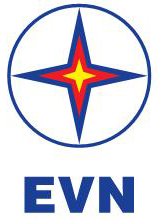 TẬP ĐOÀN ĐIỆN LỰC VIỆT NAMTHÔNG TIN BÁO CHÍHà Nội ngày 22 tháng 6 năm 2022